DOKUZ EYLÜL ÜNİVERSİTESİ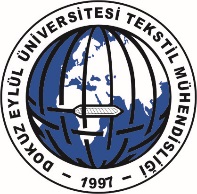 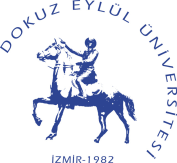 MÜHENDİSLİK FAKÜLTESİTEKSTİL MÜHENDİSLİĞİ BÖLÜMÜBİTİRME PROJESİ KAYIT FORMUDokuz Eylül Üniversitesi Mühendislik Fakültesi Tekstil Mühendisliği Bölüm Başkanlığına,……../…… öğretim yılı ……………. yarıyılında ……………………………… ………………………………………….danışmanlığında,“………………………………………………………………………………………………………………………………………………………………………………………………………………………………………….”başlıklı bitirme projesine kayıt yaptırmak istiyorum. Gereğini bilgilerinize arz ederim.Öğrencinin/Öğrencilerin:Adı-Soyadı:Numarası:İmza:GSM:                                                               e-posta:Danışman Onayı						Bölüm Başkanlığı Onayı